电动自行车牌照办理日程安排表备注:11月11日-11月19日，集中为校内教职员工和未按规定日程办理车辆号牌的学生办理车辆号牌登记颁发工作。序号学院名称办证日期1文学院2020年10月19日2历史文化与旅游学院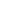 2020年10月20日3公共管理与社会学院2020年10月21日4法学院2020年10月22日5马克思主义学院2020年10月23日6外国语学院2020年10月24日7教育科学学院 (教师教育学院)2020年10月25日8数学与统计学院2020年10月26日9物理与电子工程学院2020年10月27日10化学与材料科学学院2020年10月28日11生命科学学院2020年10月29日12地理测绘与城乡规划学院2020年10月30日13体育学院2020年10月31日14音乐学院2020年11月1日15美术学院2020年11月2日16商学院2020年11月3日17江苏圣理工学院－中俄学院2020年11月4日18智慧教育学院2020年11月5日19机电工程学院2020年11月6日20电气工程及自动化学院2020年11月7日21敬文书院2020年11月8日22国际学院2020年11月9日23科文学院2020年11月10日